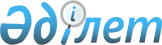 Ақтөбе облысы Әйтеке би аудандық мәслихаттың 2021 жылғы 6 қаңтардағы № 521 "2021-2023 жылдарға арналған Сұлукөл ауылдық округ бюджетін бекіту туралы" шешіміне өзгерістер енгізу туралы
					
			Мерзімі біткен
			
			
		
					Ақтөбе облысы Әйтеке би аудандық мәслихатының 2021 жылғы 26 қарашадағы № 120 шешімі. Мерзімі өткендіктен қолданыс тоқтатылды
      Ақтөбе облысы Әйтеке би аудандық мәслихаты ШЕШТІ:
      1. Ақтөбе облысы Әйтеке би аудандық мәслихаттың "2021-2023 жылдарға арналған Сұлукөл ауылдық округ бюджетін бекіту туралы" 2021 жылғы 6 қаңтардағы № 521 шешіміне (нормативтік құқықтық актілердің мемлекеттік тіркеу тізілімінде № 7973 болып тіркелген) келесідей өзгерістер енгізілсін:
      1-тармақ жаңа редакцияда жазылсын:
      "1. 2021-2023 жылдарға арналған Сұлукөл ауылдық округ бюджеті тиісінше 1, 2 және 3 қосымшаларға сәйкес, оның ішінде, 2021 жылға келесідей көлемде бекітілсін:
      1) кірістер – 32 179,1 мың теңге, оның ішінде:
      салықтық түсімдер – 585 мың теңге;
      трансферттер түсімі – 31 594,1 мың теңге;
      2) шығындар – 32 179,1 мың теңге;
      3) таза бюджеттік кредиттеу – 0 теңге;
      4) қаржы активтерiмен жасалатын операциялар бойынша сальдо – 0 теңге;
      5) бюджет тапшылығы (профициті) –0 теңге;
      6) бюджет тапшылығын қаржыландыру (профицитін пайдалану) – 0 теңге";
      көрсетілген шешімнің 1-қосымшасы осы шешімнің қосымшасына сәйкес жаңа редакцияда жазылсын.
      2. Осы шешім 2021 жылғы 1 қаңтардан бастап қолданысқа енгізіледі. 2021 жылға арналған Сұлукөл ауылдық округ бюджеті
					© 2012. Қазақстан Республикасы Әділет министрлігінің «Қазақстан Республикасының Заңнама және құқықтық ақпарат институты» ШЖҚ РМК
				
      Әйтеке би аудандық мәслихаттың хатшысы 

Е.Б. Таңсықбаев
Әйтеке би аудандық мәслихаттың 2021 жылғы 26 қарашадағы № 120 шешіміне қосымшаӘйтеке би аудандық мәслихаттың 2021 жылғы 6 қантардағы № 521 шешіміне 1-қосымша
Санаты
Санаты
Санаты
Санаты
Сомасы, (мың теңге)
Сыныбы
Сыныбы
Сыныбы
Сомасы, (мың теңге)
Кіші сыныбы
Кіші сыныбы
Сомасы, (мың теңге)
Атауы
Сомасы, (мың теңге)
I. КІРІСТЕР
32179,1
1
Салықтық түсімдер
585
04
Меншікке салынатын салықтар
585
1
Мүлікке салынатын салықтар
7
3
Жер салығы
272
4
Көлік құралдарына салынатын салық
306
4
Трансферттердің түсімдері
31594,1
02
Мемлекеттік басқарудың жоғары тұрған органдарынан түсетін трансферттер
31594,1
3
Аудандардың (облыстық маңызы бар қаланың) бюджетінен трансферттер
31594,1
Функционалдық топ
Функционалдық топ
Функционалдық топ
Функционалдық топ
Функционалдық топ
Сомасы, (мың теңге)
Кіші функционалдық топ
Кіші функционалдық топ
Кіші функционалдық топ
Кіші функционалдық топ
Сомасы, (мың теңге)
Бюджеттік бағдарламалардың әкімшісі
Бюджеттік бағдарламалардың әкімшісі
Бюджеттік бағдарламалардың әкімшісі
Сомасы, (мың теңге)
Бағдарлама
Бағдарлама
Сомасы, (мың теңге)
Атауы
Сомасы, (мың теңге)
II. ШЫҒЫНДАР
32179,1
01
Жалпы сиппатағы мемлекеттік қызметтер
16152,1
1
Мемлекеттiк басқарудың жалпы функцияларын орындайтын өкiлдi, атқарушы және басқа органдар
16152,1
124
Аудандық маңызы бар қала, ауыл, кент, ауылдық округ әкімінің аппараты
16152,1
001
Аудандық маңызы бар қала, ауыл, кент, ауылдық округ әкімінің қызметін қамтамасыз ету жөніндегі қызметтер
15852,1
07
Тұрғын үй-коммуналдық шаруашылық
650
3
Елді-мекендерді көркейту
650
124
Аудандық маңызы бар қала, ауыл, кент, ауылдық округ әкімінің аппараты
650
008
Елді мекендердегі көшелерді жарықтандыру
650
12
Көлiк және коммуникация
2420
1
Автомобиль көлiгi
2420
124
Аудандық маңызы бар қала, ауыл, кент, ауылдық округ әкімінің аппараты
2420
013
Аудандық маңызы бар қалаларда, ауылдарда, кенттерде, ауылдық округтерде автомобиль жолдарының жұмыс істеуін қамтамасыз ету
2420
15
Трансферттер
13257
1
Трансферттер
13257
124
Аудандық маңызы бар қала, ауыл, кент, ауылдық округ әкімінің аппараты
13257
051
Заңнаманы өзгертуге байланысты жоғары тұрған бюджеттің шығындарын өтеуге төменгі тұрған бюджеттен ағымдағы нысаналы трансферттер
13257
ІІІ.Таза бюджеттік кредит беру
0
IV. Қаржы активтерімен жасалатын операция бойынша сальдо
0
V. Бюджет тапшылығы (профицит)
0
VI. Бюджет тапшылығын қаржыландыру (профицитін пайдалану)
0